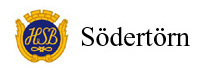 						2016-08-20AVTAL AVSEENDE INGLASNING AV BALKONGBostadsrättsförening:		Brf Brunna i HallundaBostadsrättsinnehavare:		________________________________________________________Bostadsrättslägenhetens nummer:	________________________________________________________Adress:			________________________________________________________Mellan bostadrättsföreningen och bostadsrättsinnehavaren har följande avtal träffats.§ 1Föreningen medger att bostadsrättsinnehavaren i enlighet med bifogad ritning (framtagen av bostadsrättsinnehavaren), bilaga A, på egen bekostnad glasar in balkongen som hör till bostadsrättslägenheten.§ 2Bostadsrättsinnehavaren svarar för ansökan om bygglov. Inglasningen får inte påbörjas förrän bygglovet beviljats och kopia härav överlämnats till föreningen.§ 3När inglasningen är utförd skall anmälan härom göras till föreningens styrelse.§ 4Bostadsrättsinnehavaren ansvarar helt för underhållet av inglasningen på egen bekostnad.§ 5Bostadsrättsinnehavaren är skyldig att efter begäran från föreningen helt eller delvis montera bort och i förekommande fall åter montera inglasningen om detta erfordras för att föreningen skall kunna utföra underhåll eller ombyggnad av huset. Bostadsrättsinnehavaren svarar för kostnader för i detta sammanhang erforderliga åtgärder. Detsamma gäller om inglasningen måste nedtagas till följd av myndighetsbeslut eller annan omständighet över vilket föreningen inte råder.§ 6Bostadsrättsinnehavaren ansvarar för skador på föreningens och annan bostadsrättsinnehavares egendom till följd av inglasningen som sådan eller som orsakas i samband med montering, användning, underhåll eller nedmontering av inglasningen liksom för person- eller sakskada på tredje man eller dennes egendom till följd av montering, användning, underhåll eller nedmontering av inglasningen.§ 7Vid överlåtelse av bostadsrätten åligger det bostadsrättsinnehavaren att särskilt tillse att förvärvaren övertar bostadsrättsinnehavarens skyldigheter enligt detta avtal gentemot föreningen. Om så inte sker är bostadsrättsinnehavaren i samband med avflyttning skyldig att montera bort inglasningen och återställa balkongen.§ 8Vid nedmontering av inglasningen är bostasdrättsinnehavaren skyldig at återställa balkongen i det skick den var innan inglasningen gjordes och reparera eventuella skador på huset som uppkommit till följd av inglasningen.§ 9Detta avtal har upprättats i två likalydande exemplar varav vardera parten tagit ett exemplar.Datum och ort:	_______________________		Datum och ort: _____________________________________________________________________		___________________________________________Bostadsrättsföreningen			BostadsrättsinnehavarenNamnförtydligande               Namnförtydligande		Namnförtydligande________________________________________	_____________________________________